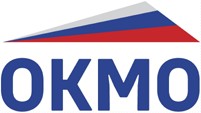 ПРОГРАММАзаседания Палаты городов – центров субъектов Российской ФедерацииОбщероссийского Конгресса муниципальных образованийна тему «Современное состояние и перспективы развития городских агломераций в России»9 ноября, 9:00–10:20	                             г. Москва, ЦИК ВПП «Единая Россия(время московское)9:00–9:30ОТКРЫТИЕ ЗАСЕДАНИЯ:«О состоянии местного самоуправления в Российской Федерации и роли городских агломерации в реализации стратегических задач развития страны»Президент Общероссийского Конгресса муниципальных образований Кидяев Виктор БорисовичПриветствие Председателя Комитета Совета Федерации по федеративному устройству, региональной политике и делам Севера  Мельниченко Олега ВладимировичаПриветствие Заместителя Министра строительства и ЖКХ РФ Егорова Максима Борисовича «Современное состояние и перспективы развития городских агломераций в России»Председатель Палаты, глава г. Красноярска Еремин Сергей ВасильевичПриветствие Председателя Комитета Государственной Думы по федеративному устройству и вопросам местного самоуправления Диденко Алексея Николаевича«О формировании и развитии городских агломераций в составе городских округов Ульяновской области»Губернатор Ульяновской области Морозов Сергей Иванович  9:30–9:42СЕКЦИЯ «ОБРАТНАЯ СВЯЗЬ»:«О вовлечении граждан в разработку предложений по развитию Саратовской городской агломерации»Глава г. Саратова Исаев Михаил Александрович «О роли гражданского общества в развитии городских агломераций» Депутат Государственной Думы Российской Федерации, Почетный член президиума Общероссийского Конгресса муниципальных образований Малов Николай Владимирович«О развитии механизмов обратной связи в Российской Федерации»Первый заместитель Министра юстиции Российской Федерации Любимов Юрий Сергеевич 9:42-9:49СЕКЦИЯ «ГРАДОСТРОИТЕЛЬСТВО»:«Об учете агломерационных процессов в градостроительных документах г. Краснодара» Глава Краснодара Первышов Евгений Алексеевич «Опыт подготовки концепции развития Пермской городской агломерации» Депутат Государственной Думы Российской Федерации, член президиума Общероссийского Конгресса муниципальных образований Сапко Игорь Вячеславович9:49–9:59СЕКЦИЯ «ДОРОГИ»:«О развитии дорожной сети и общественного транспорта в Казанской городской агломерации»Мэр Казани Метшин Ильсур Раисович  «О развитии законодательства в части создания условий для формирования и реализации единой дорожно-транспортной политики на территориях городских агломераций»Председатель Комитета Государственной Думы Российской Федерации по транспорту и строительству Москвичёв Евгений Сергеевич 9:59–10:09СЕКЦИЯ «ЭКОНОМИКА»:«О развитии экономики «Большого Екатеринбурга»»Глава Екатеринбурга Высокинский  Александр Геннадьевич «О бюджетных аспектах формирования городских агломераций»Заместитель директора Департамента межбюджетных отношений Министерства финансов Российской Федерации Хворостухина Дарья Сергеевна 	10:09–10:20ЗАКРЫТИЕ ЗАСЕДАНИЯ:«О резолюции заседания Палаты городов – центров субъектов Российской Федерации»Председатель Палаты, глава г. Красноярска Еремин Сергей Васильевич Подведение итоговПрезидент Общероссийского Конгресса муниципальных образований Кидяев Виктор Борисович 